				  ● Quel est le titre de cette histoire ? 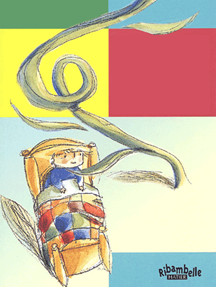 				   ………………………………………………………………….........				  ● Colorie la bonne réponse : 				Cette histoire est une poésie – un conte – un article de journal .                                                ● Entoure les personnages de cette histoire : ● Entoure si ces affirmations sont vraies ou fausses :● Remet dans l’ordre les événements de l’histoire en numérotant de 1 à 5 :- Pourquoi, Jack vend-il sa vache ?…………………………………………………………………………………………………………..- Qui rencontre-t-il en frappant à la porte du château ?…………………………………………………………………………………………………………..- Pourquoi Jack vole-t-il la bourse d’or, la poule aux œufs d’or et la harpe en or ?…………………………………………………………………………………………………………..La femme de l’ogreLa sirèneLa féeJackL’ogreLa pouleLa vacheLe pirateLa tante de TomLa mère de JackJack et sa mère sont riches.VRAIFAUXJack grimpe jusqu’au sommet du haricot géant.VRAIFAUXJack vole la harpe de l’ogre.VRAIFAUXJack échange sa vache contre cinq grains de blé.VRAIFAUXJack prend une hache pour couper la tige du haricot géant.Jack découvre la harpe en or qui chante et joue toute seule.Jack va au marché pour vendre sa vache.Jack présente à sa mère la poule qui pond des œufs en or.Jack vole la bourse remplie de pièces d’or appartenant à l’ogre.